도메인 소유자 이메일 변경 신청서- 본 정보는 도메인 등록 정보와 일치해야 합니다.본 도메인 소유자 이메일 변경 신청서는 개인정보보호법 시행에 따라 개인정보수집을 할 수 없지만기 입력된 이메일 주소를 사용할 수 없을 경우를 대비 하여, 소유권이전 등 원활한 서비스 이용을 위한 도메인 소유자 이메일 변경 신청서 입니다.< 주의사항 >도메인명, 도메인 소유자명, 기존 이메일 주소는 현재 정보와 모두 일치해야 하며, 이 중 맞지 않는항목이 있을 경우 이메일 변경은 제한 됩니다.제공된 개인 정보는 본인 확인의 목적으로만 사용되며 사용 즉시 폐기합니다.개인 정보를 도용하여 작성하였을 경우 향후 문제 발생 시 모든 법적 책임은 신청자에게 있습니다.도메인 소유자 본인만 신청할 수 있습니다.첨부 서류 :   1. 도메인 소유자 이메일 변경 신청서2. 도메인 소유권 증빙 서류(사업자 - 사업자등록증 사본, 개인 - 신분증 사본 (주민번호 뒷자리는 가린 후 접수), 고객정보 제공 동의서)위 내용을 숙지하였으며 해당 내용에 동의합니다. 이메일 변경 시 사용 하기 위한 개인정보제공에 동의합니다. 주의사항을 숙지하였으며 해당 내용에 동의합니다.신청자명 :  	서 명 :  	(주)아이티이지는 정보통신망 이용촉진 및 정보통신보호 등에 관한 법률 제 23 조 2 의 "주민등록번호의 사용 제한"등 관련 법률은 준수하며 고객 개인정보의 피해가 없도록 앞장서겠습니다.서울시 서초구 서초대로 250, 3층  (주)아이티이지문의 전화 : 1600-8324(내선 4) 팩스 : 02-6264-8321 E-mail : domain@iteasy.co.kr개인정보 수집 및 보관에 대한 동의제 1 조 목적 외 사용 및 제 3 자에 대한 제공 및 공유① 개인 정보란 생존하는 개인에 관한  정보로서 당해 정보에  포함되어 있는 성명, 주민등록번호 등의 사항에 의하여 당해 개인을 식별할 수 있는 정보(당해 정보만으로는 특정 개인을 식별할 수 없더라도 다른 정보와 용이하게 결합하여 식별할 수 있는 것을 포함합니다)를 말합니다.② ㈜아이티이지는 귀하의 개인정보보호를 매우 중요시하며, 『 정보통신망이용촉진등에관한 법률 』 을 준수하고 있습니다. ㈜아이티이지는 개인정보보호정책을 통하여 귀하께서 제공하 시는 개인정보가 어떠한 용도와 방식으로 이용되고 있으며 개인정보보호를 위해 어떠한 조치가 취해지고 있는지 알려드립니다.제 2 조 목적 외 사용 및 제 3 자에 대한 제공 및 공유① ㈜아이티이지는 귀하의 동의가 있거나 관련법령의 규정에 의한 경우를 제외하고는 어떠한 경우에도『개인정보의 수집목적 및 이용목적』에서 고지한 범위를 넘어 귀하의 개인정보를 이용하거나 타인 또는 타기업·기관에 제공하지 않습니다.② 귀하의 개인정보를 제공하거나 공유하는 경우에는 사전에 귀하에게 제공받거나 공유하는 자가 누구이며 주된 사업이 무엇인지, 제공 또는 공유되는 개인정보항목이 무엇인지, 개인정보를 제공하거나 공유하는 목적이 무엇인지 등에 대해 개별적으로 전자우편 또는 서면을 통해 고지한 후 이에 대한 동의를 구합니다. 다만, 다음의 경우에는 관련 법령의 규정에 의하여 귀하의 동의 없이 개인정보를 제공하는 것이 가능합니다.서비스제공에 따른 요금정산을 위하여 필요한 경우통계작성·학술연구 또는 시장조사를 위하여 필요한 경우로서 특정 개인을 알아볼 수 없는 형태로 가공하여 제공하는 경우금융실명거래 및 비밀보장에관한법률, 신용정보의이용및보호에관한법률, 전기통신기본법, 전기통신사업법, 통신비밀보호법, 정보통신망이용촉진 및 정보보호등에관한법률, 전자상거래등에서의소비자보호에관한법률, 지방세법, 소비자보호법, 한국은행법, 형사소송법 등 법률에 특별한 규정이 있는 경우제 3 조 수집하는 개인정보 항목성명, 생년월일, 주소, 전화 번호, E-mail 주소, E-mail 수신 여부, 회원 구분 (개인/법인 및 개인 사업자) 외 선택 항목성   명 :   	서   명 :   	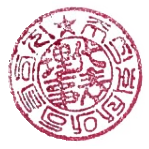 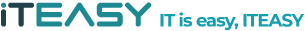 회원아이디도메인명        도메인 소유자명      기존 이메일변경 이메일연락처